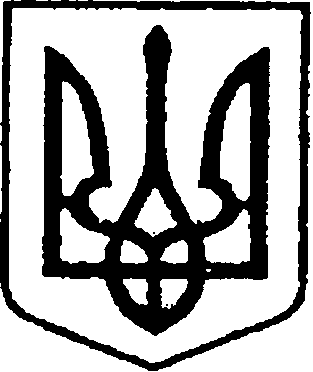 УКРАЇНАЧЕРНІГІВСЬКА ОБЛАСТЬН І Ж И Н С Ь К А    М І С Ь К А    Р А Д АВ И К О Н А В Ч И Й    К О М І Т Е ТР І Ш Е Н Н Явід 23 серпня  2018 року	           м. Ніжин	                                        № 271Про відзначення з нагодиДня Незалежності УкраїниВідповідно до  статей 40, 42, 59 Закону України «Про місцеве самоврядування в Україні», рішення Ніжинської міської ради Чернігівської області «Про внесення змін до рішення Ніжинської міської ради                            від 03 травня 2017 року №27-23/2017 «Про затвердження Положень                  про Почесну грамоту, Грамоту та Подяку виконавчого комітету Ніжинської міської ради» від 02.02.2018 р. №18-35/2018, Регламенту виконавчого комітету Ніжинської міської ради Чернігівської області VІІ скликання, затвердженого рішенням виконавчого комітету Ніжинської міської ради Чернігівської області VІІ скликання від 11.08.2016 р. №220, розглянувши клопотання в.о. командира Спеціального авіаційного загону Оперативно-рятувальної служби цивільного захисту Державної служби України                            з надзвичайних ситуацій, полковника служби цивільного захисту                 К.Г. Коломіна, першого заступника начальника Ніжинської об’єднаної державної податкової інспекції Головного управління ДФС у Чернігівській області С.І. Шовкуна, начальника відділу роботи з органами самоорганізації населення та взаємодії з правоохоронними органами виконавчого комітету Ніжинської міської ради Н.Г. Бойко з нагоди відзначення Дня Незалежності України, виконавчий комітет Ніжинської міської ради вирішив:  	1.Нагородити Почесною Грамотою виконавчого комітету Ніжинської міської ради за багаторічну сумлінну працю та активну громадську позицію Бакумович Ларису Ісаківну – голову ради вуличних комітетів міста Ніжина.	2.Нагородити Грамотою виконавчого комітету Ніжинської міської ради Пєтухова Валерія Васильовича - інструктора парашутно-десантної підготовки пошуково-рятувальної групи пошуково-рятувальної і парашутно-десантної служби Спеціального авіаційного загону Оперативно-рятувальної служби цивільного захисту ДСНС України.3.Оголосити Подяки виконавчого комітету Ніжинської міської ради:  3.1.старшому лейтенанту служби цивільного захисту Буренку Віталію Геннадійовичу  – старшому авіаційному техніку вертольота авіаційної ескадрильї  спеціального призначення на вертольотах Спеціального авіаційного загону Оперативно-рятувальної служби цивільного захисту ДСНС України;3.2.прапорщику служби цивільного захисту Дудці Євгену      Вікторовичу – старшому водію відділення автотехнічного забезпечення групи автотехнічного та газового забезпечення частини авіаційно-технічного          та матеріального забезпечення Спеціального авіаційного загону Оперативно-рятувальної служби цивільного захисту ДСНС України;3.3.Шовкуну Сергію Івановичу – першому заступнику начальника Ніжинської  об’єднаної державної податкової інспекції Головного управління ДФС у Чернігівській області;3.4.Зеленській Світлані Михайлівні – головному державному інспектору з питань моніторингу доходів та обліково-звітних систем Ніжинської  об’єднаної державної податкової інспекції Головного управління ДФС у Чернігівській області.4.Відділу юридично-кадрового забезпечення апарату виконавчого комітету Ніжинської міської ради (Лега В. О.) забезпечити оприлюднення цього рішення протягом п’яти робочих днів з дати його прийняття                            на офіційному сайті Ніжинської міської ради.5.Відділу бухгалтерського обліку апарату виконавчого комітету Ніжинської міської ради (Єфіменко Н.Є.) забезпечити виконання цього рішення у частині видачі бланків Почесної грамоти, Грамоти, Подяк              та рамок.6.Фінансовому управлінню Ніжинської міської ради виділити виконавчому комітету Ніжинської міської ради кошти у сумі 248,45 грн.          на покриття витрат на грошову винагороду за рахунок коштів міської цільової програми фінансового забезпечення представницьких витрат та інших заходів, пов’язаних з діяльністю органів місцевого самоврядування                                  на 2018 рік КТКВ (0210180), КЕКВ (2730).7.Контроль за виконанням цього рішення залишаю за собою.Міський голова 									А.В. ЛінникПояснювальна запискадо проекту рішення виконавчого комітету «Про відзначення з нагоди Дня Незалежності України»Відповідно до ст. 40 Закону України «Про місцеве самоврядування                в Україні», рішення Ніжинської міської ради Чернігівської області «Про внесення змін до рішення Ніжинської міської ради  від 03 травня 2017 року №27-23/2017 «Про затвердження Положень про Почесну грамоту, Грамоту   та Подяку виконавчого комітету Ніжинської міської ради» від 02.02.2018 р. №18-35/2018 пропонуються кандидатури до нагородження Почесною грамотою, Грамотою та Подяками виконавчого комітету Ніжинської міської ради з нагоди державного свята – Дня Незалежності України. Проект рішення «Про відзначення з нагоди Дня Незалежності України» складається  з семи  розділів.Відділ юридично-кадрового забезпечення апарату виконавчого комітету Ніжинської міської ради, відповідно до Закону України «Про доступ до публічної інформації», забезпечує опублікування цього рішення протягом п’яти робочих днів з дати його підписання шляхом оприлюднення                               на офіційному сайті Ніжинської міської ради.Доповідати проект рішення на засіданні буде начальник сектора             з питань кадрової політики відділу юридично-кадрового забезпечення апарату виконавчого комітету Ніжинської міської ради Чепуль Ольга Віталіївна.Начальник відділу юридично-кадровогозабезпечення апарату виконавчогокомітету Ніжинської міської ради                                                          В. О. Лега